                                                                  Прайс-лист                                  плитка из резиновой крошки                   (В стоимость материала доставка не входит)В стоимость материала не входит стоимость доставки с Москвы. ООО<< Каменный век>>                                             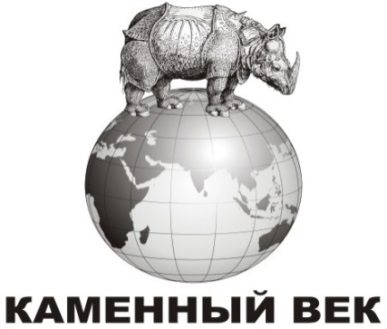 ИНН 3327119105 КПП 332701001ИНН 3327119105 КПП 332701001ОГРН 1133327006108600000,г. Владимир, ул. Куйбышева, д. 26Ж,ОТК «Тандем», блок Запад, 8 подъезд, 2 этаж600000,г. Владимир, ул. Куйбышева, д. 26Ж,ОТК «Тандем», блок Запад, 8 подъезд, 2 этаж600000,г. Владимир, ул. Куйбышева, д. 26Ж,ОТК «Тандем», блок Запад, 8 подъезд, 2 этажТел.:8(4922)600-420; 8-904-858-18-19Тел.:8(4922)600-420; 8-904-858-18-19Эл. почта: Kam-vek33@yandex.ruЭл. почта: Kam-vek33@yandex.ruСайт: http://kam-vek33.ru/Сайт: http://kam-vek33.ru/Наименование материалаРазмеры, толщинаКоличество в м2ФотоЕдиница измеренияСтоимостьПлитка из резиновой крошки500*500*10мм4 шт.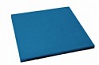 М21 000-00Плитка из резиновой крошки500*500*16 мм4 шт.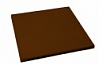 М21 200-00Плитка из резиновой крошки500*500*20 мм4 шт.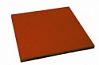 М21 250-00Плитка из резиновой крошки500*500*30 мм4 штМ21 450-00Плитка из резиновой крошкиГрунт500*500*30 мм4 шт.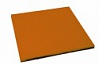 М21 350-00Плитка из резиновой крошки500*500*40 мм4 шт.М21 590-00Плитка из резиновой крошкиГрунт500*500*40мм4 шт.М21 490-00Брусчатка из резиновой крошки «Кирпичик» Толщина 20 мм50 шт.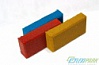 М21 800-00Брусчатка из резиновой крошки «Кирпичик»Толщина 40 мм50 шт.М22 100-00Брусчатка из резиновой крошки «Катушка»Толщина 20 мм40 шт.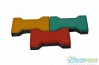 М21 800-00Брусчатка из резиновой крошки «Катушка»Толщина 40 мм40 шт.М22 100-00Брусчатка из резиновой крошки «Волна»Толщина 20 мм43 шт.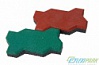 М21 800-00Брусчатка из резиновой крошки «Волна»Толщина 40 мм43 шт.М22 100-00Противоскользящая ступень из резиновой крошки500*500*20 мм2 шт.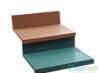 М.п.1 050-00Бордюр из резиновой крошки500*205*502 шт.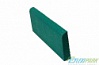 М.п.850-00Плитка из резиновой крошки «Сетка»350*350*20мм8 шт.М21 300-00Плитка из резиновой крошки «Сетка»350*350*30мм8 шт.М21 450-00Плитка из резиновой крошки «Паутинка»350*350*20мм8 шт.М21 300-00Плитка из резиновой крошки «паутинка»350*350*30мм8 шт.М21 450-00Коврик из резиновой крошки1000*1000*10мм1 шт.М21 000-00Коврик из резиновой крошки1000*1000*15мм1 шт.М21 190-00Коврик из резиновой крошки1000*1000*20мм1 шт.М21 250-00Коврик из резиновой крошки Монолит1000*1000*30мм1 шт.М21 450-00Коврик из резиновой крошки Грунт1000*1000*30мм1 шт.М21 350-00Коврик из резиновой крошки Монолит1000*1000*40мм1 шт.М21 590-00Коврик из резиновой крошки Грунт1000*1000*30мм1 шт.М21 490-00Клей для плиткиРасход: 1 м2-0,8 кг клея1 кг550-00